PRZEDSZKOLE ODDZIAŁ I5.06.2020TEMAT TYGODNIA: NIBY TACY SAMI, A JEDNAK INNIWitam moi drodzy, dzisiaj piątek przed nami weekend, a dzisiaj porozmawiamy sobie w co można bawić się latemZaczynamy…Powitanie zabawą „Uśmiechy”…Dziecko spaceruje po pokoju w rytmie wystukiwanym przez rodzica na bębenku ( mogą być dwa klocki drewniane), na przerwę w grze dziecko podchodzi do rodzica i mówi: Uśmiechnij się do mnie, dziecko i rodzic uśmiechają się do siebie wzajemnie i dziecko spaceruje dalej. Poczytaj mi mamo, poczytaj mi tato….Wysłuchanie wiersza Jadwigi Koczanowskiej „Podwórko”„ Na naszym podwórku wspaniała zabawa,jest ławka, huśtawka i zielona trawa. Jest piasek, łopatka i wiele foremek, są piłki, skakanki, czerwony rowerek. Tutaj się bawimy, zapraszamy gości,bo wspólna zabawa to mnóstwo radości. Porozmawiajmy…Jakie zabawki znajdują się na podwórku? Co dostarcza dzieciom wspólna zabawa? Rozwiąż zagadki…Są na nich huśtawki
ławki i drabinki.
Latem się tu bawią,
chłopcy i dziewczynki. (plac zabaw)Na czym jeździsz wesoło?
I kręcisz się wkoło? (karuzela)Jest szufelka, jest wiaderko
i wilgotny piasek.
Co też z tego można zrobić?
Czy nie wiecie czasem? (piaskownica)Plastikowe rączki
na dość długim sznurku.
Można na niej skakać
latem na podwórku. (skakanka)Czekasz czasem chwilę w dzieciaków ogonie,
by do piaskownicy szybko zjechać po niej! (zjeżdżalnia)Po drewnianych szczeblach
do góry się wspina.
Nie tylko w ogrodzie
przyda się … .(drabinka)Zobacz w co bawią się dzieci i z jakich urządzeń korzystają, opowiedz…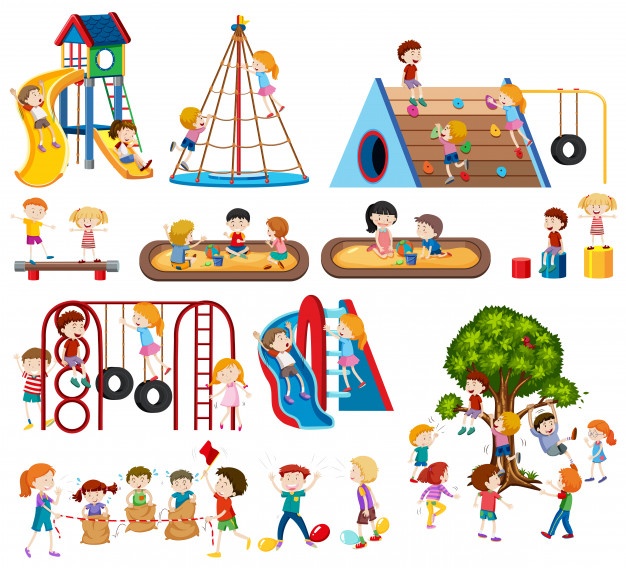 Jak myślisz jak należy się bawić na placu zabaw. Proszę porozmawiać z dziećmi o zasadach bezpiecznych zabaw…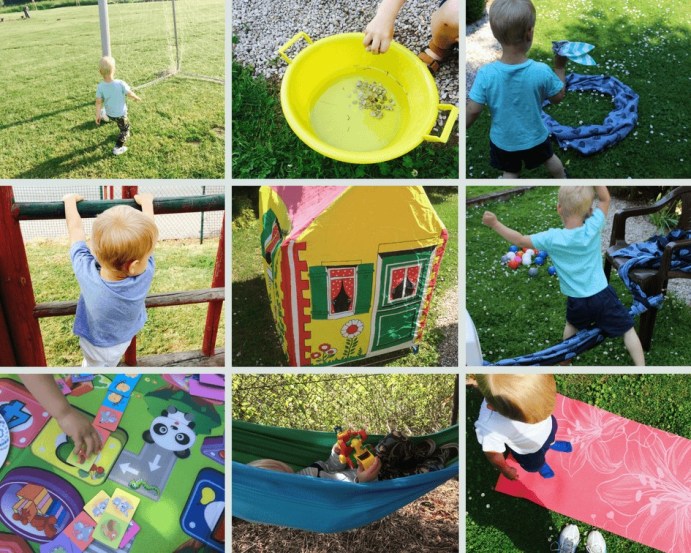 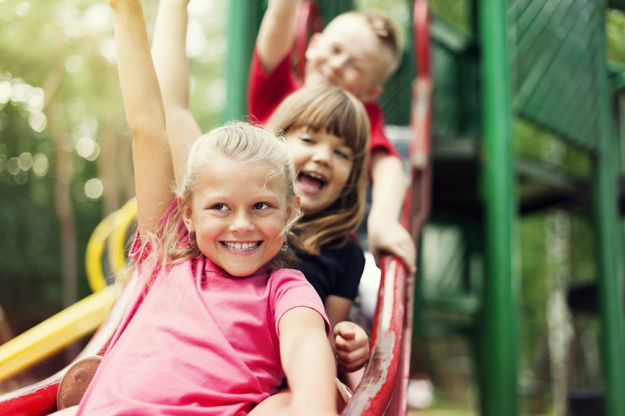 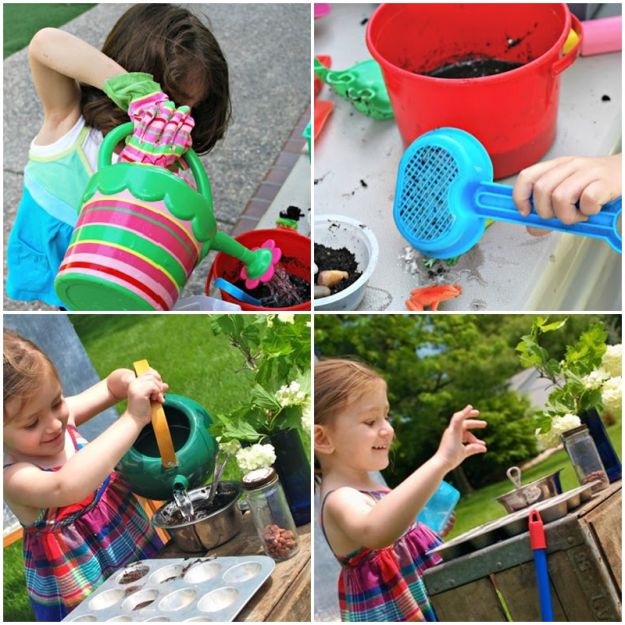 Zabawa z chustkami szyfonowymi.Dzieci trzymają chustkę machają nią za sobą, przed sobą, następnie puszczają ją na podłogę i podnoszą, poruszają chustką wysoko nad swoją głową, a następnie nisko nad podłogą, umieszczają chustkę na głowie, wykonują skłon i patrzą, jak chustka opada, stają na chustce,kładą chustkę obok siebie i wykonują taniec wokół chustki.Zabawy w parach.Dziecko i Rodzic dobierają się parami i stają naprzeciwko siebie:wachlują partnera tak, aby poczuł ruch powietrza, podrzucają swoją chustkę w kierunku partnera; chwytają chustkę partnera oburącz z okrzykiem, tańczą i śpiewają, trzymając się za chustki (przy piosence Dwóm tańczyć się zachciało)Jeżeli masz ochotę to pokoloruj obrazek…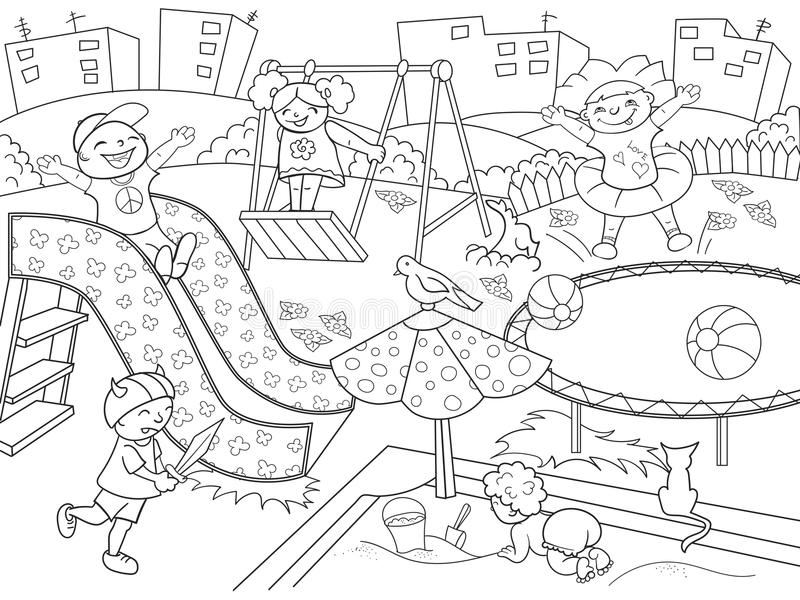 Kolorowanka pochodzi ze strony: dreamstime.plZestaw ćwiczeń ruchowych(woreczek lub jakaś mała maskotka)• Wprowadzenie.Dziecko maszeruje początkowo po obwodzie koła, w rytmie wygrywanym przez rodzica.• Zabawa orientacyjno-porządkowa „Do domu”.Dziecko siada skrzyżnie na dywanie. Rodzic przypomina o przyjmowaniu prawidłowej postawy (proste plecy). Kiedy rodzic gra na instrumencie lub klaszcze, dziecko spaceruje, a na przerwę w grze – wraca do swojego domu – siada na dywanie skrzyżnie.• Ćwiczenie mięśni grzbietu „Podnieś patyk”.Dziecko leży na brzuchu, a woreczek – patyk – przed nim. Następnie dziecko chwyta woreczek i lekko unosi ręce, bez zginania w łokciach. Aby utrudnić zadanie, dziecko może jednocześnie wykonywać ruchy rękami na boki.• Ćwiczenie z elementem rzutu do celu „Rzut workiem”.Dziecko staje na brzegu dywanu lub w miejscu wyznaczonym przez rodzica i stara się trafić woreczkiem do celu – może to być miska ułożona na środku pokoju.• Zabawa ruchowa z elementem skoku „Skok”.Rodzic gra rytmicznie lub klaszcze, dziecko maszeruje. Na hasło rodzica: Skok!, dziecko radośnie skacze. Zadanie powtarzamy kilka razy.Dziękuję Państwu za realizację moich propozycji zadań, życzę miłego weekendu! Pozdrawiam wychowawca p. Beata